RECAUDACIÓN EN EVENTOS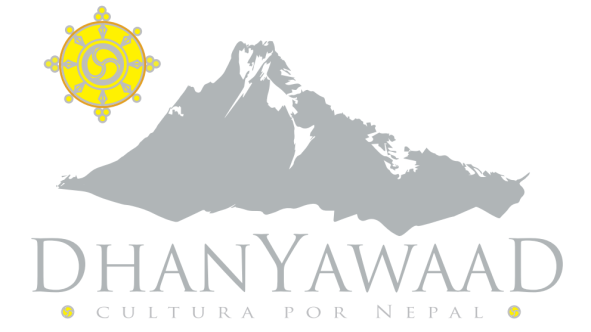 AÑO 2015SODA BAR360€NAVE IGUANA150€CIGARRERAS1150€DR BALMIS300€AÑO 2016CIGARRERAS956€8 Y 1/2199€